附件1：云南中医药大学形象识别系统基本规范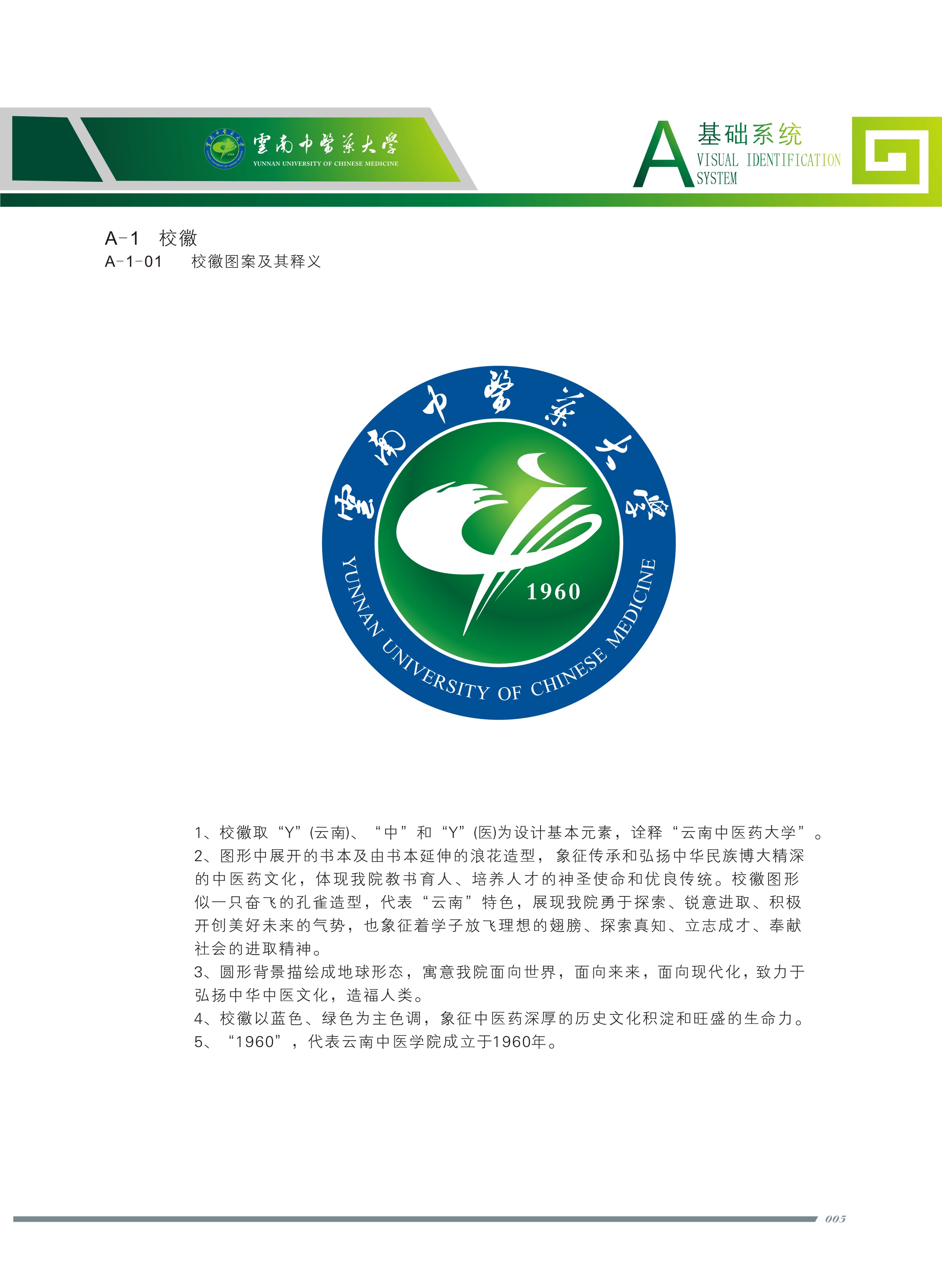 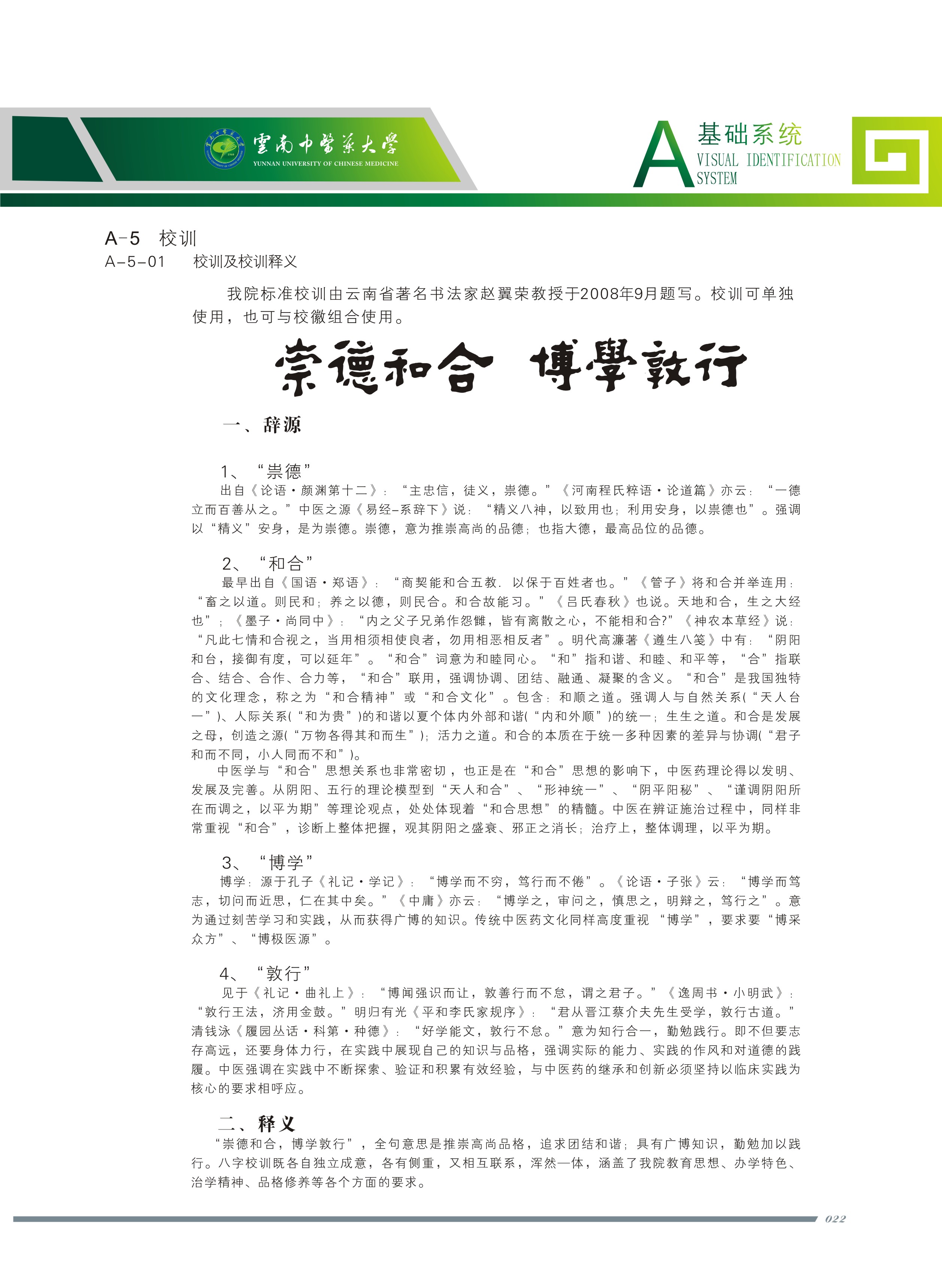 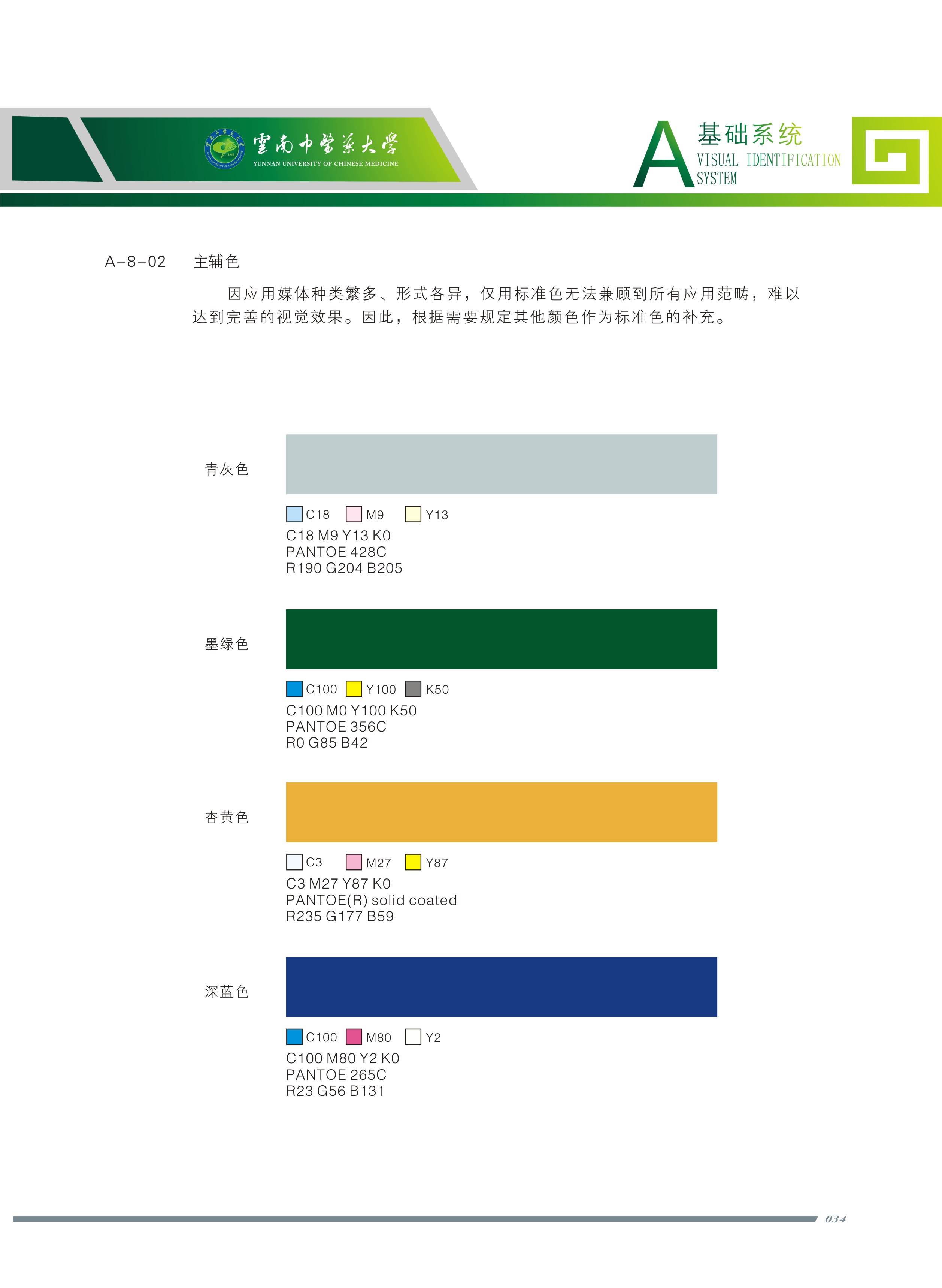 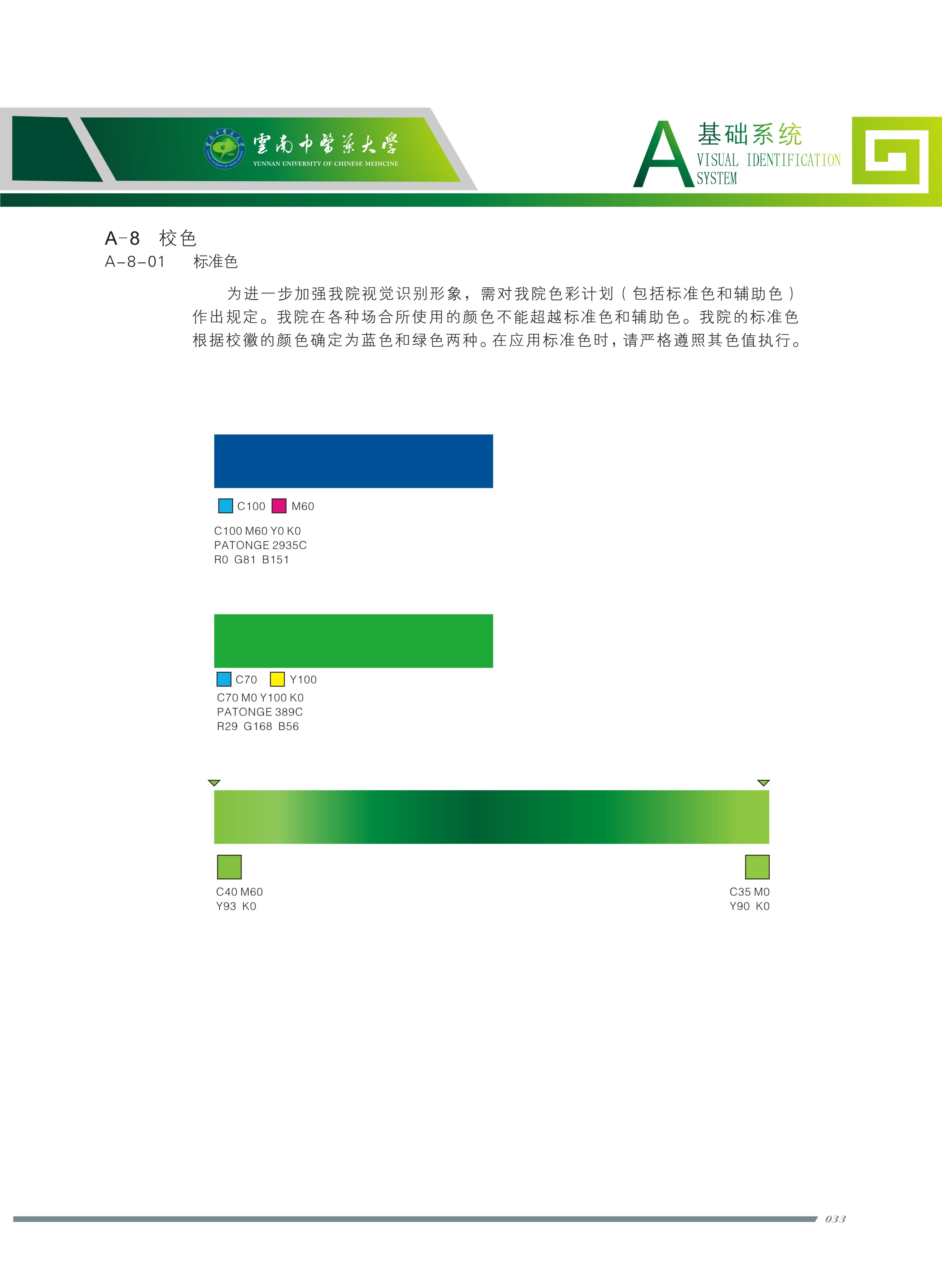 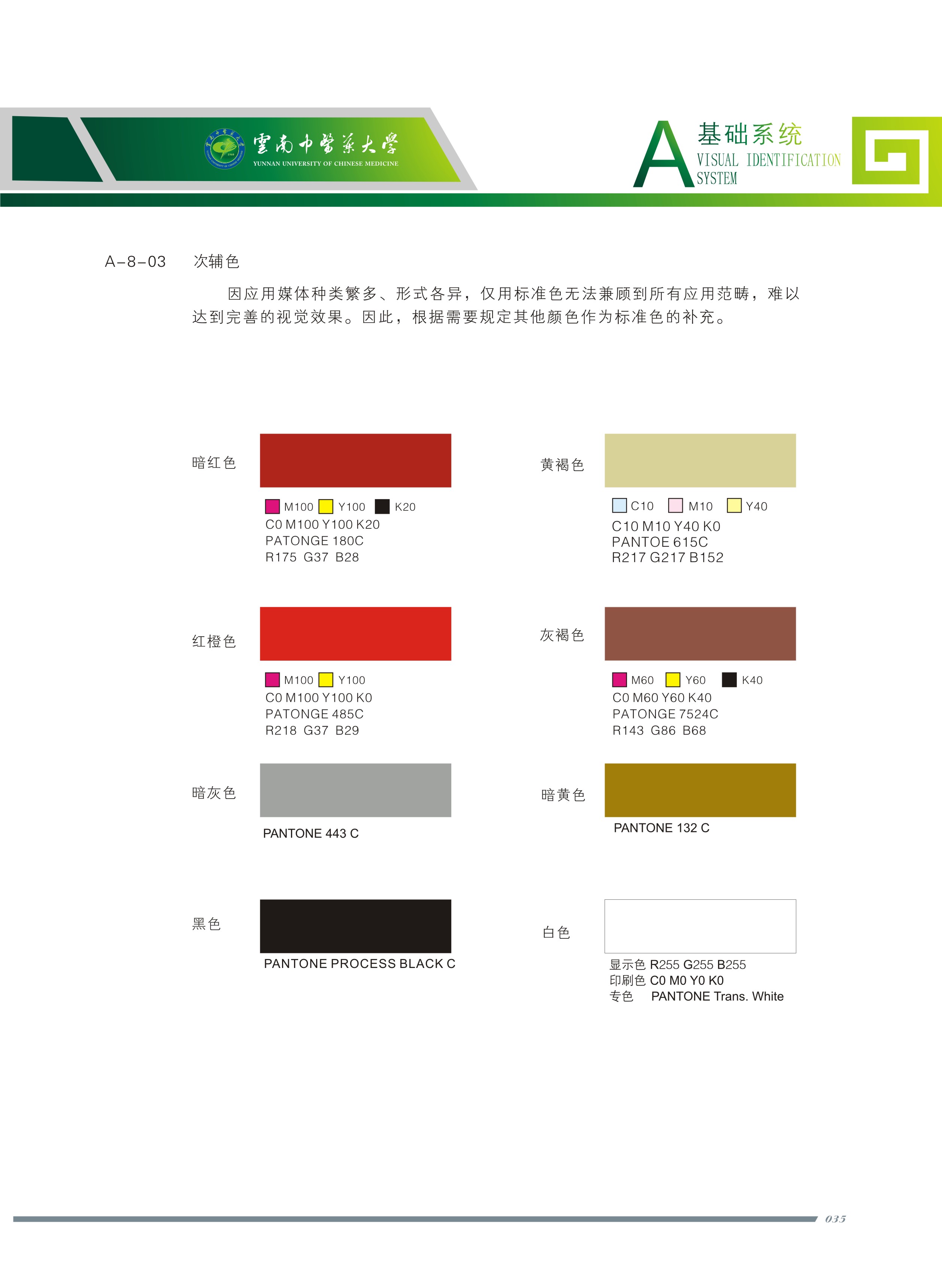 